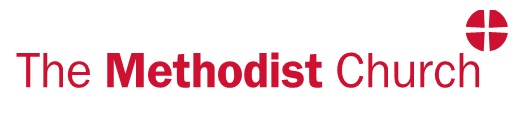 OPP Application FormMid-Glamorgan Prayer Advocate(Cynon Valley)Please read these notes carefully before you complete the application form.Thank you for expressing interest in a post within the Methodist Church. These notes are intended to help you complete the application form.  Please read them carefully before you start to fill in the form. We look forward to receiving your application.
We are inviting you to give us information that will allow us to assess how closely you meet the requirements of the person specification.  You may draw on all aspects of your life: education, employment, voluntary work, church, interests, and home life, for example.Provide examples when you make statements.  For example, “I work well in a team, for example I helped a colleague fill envelopes when she was very busy and had lots of envelopes to send out.” – try to describe an example of when and how you contributed to a team. Pages 2 - 4, asks you to provide personal information, this be removed before the panel see your application and retained in the HR Team Office.Our vacancies are UK-based and applicants from outside the EU will require current and valid permission to work in the UK. We regret that we are unable to consider applicants from non-EU nationals who do not hold the appropriate documentation until all employment options within the EEA have been exhausted. All applicants appointed by the Methodist Church or other Methodist employing bodies are required to produce evidence of eligibility to live and work in the UK.  Detailed information on the UK’s immigration categories  can be obtained from the UK Border Agency website http://www.ukba.homeoffice.gov.uk/visas-immigration/working/Complete the form in type or black ink to ensure it photocopies clearly.Please do not attach a CV to your application form. These will not be forwarded to the shortlisting panel. 
PLEASE EMAIL YOUR APPLICATION FORM to: recruitment@methodistchurch.org.uk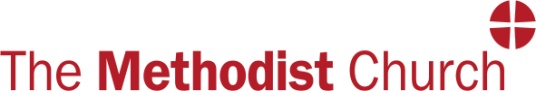 EQUALITY & DIVERSITY MONITORING FORMThe Methodist Church aims to have a workforce that reflects the diversity of talent, the proven abilities and skills of our communities. This means that in line with the Equality Act 2010, we will monitor the composition of our workforce to ensure that it is representative and that all staff are treated equally and fairly. In order to assist us to monitor and evaluate the delivery of our vision for diversity and equality - we would appreciate it if you will complete this equality and diversity monitoring form.  If you do not wish to complete any section of this form, please tick the appropriate preferred not to say box.This monitoring form will be detached from the application form prior to shortlisting. It will not be seen by those involved in the recruitment process.  The information provided by you will be used for statistical purposes only to ensure that our recruitment processes uphold our commitment to equality and diversity.The information you provide will be held in the strictest confidence and adhere to the provisions of the Data Protection Act 1998.Thank you for assisting us by completing the QuestionnaireINTENTIONALLY LEFT BLANK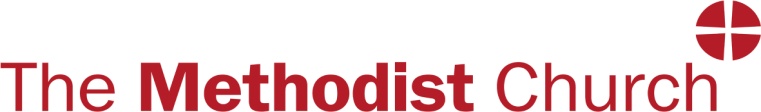 APPLICATION FORM1. PERSONAL DETAILS1. PERSONAL DETAILS1. PERSONAL DETAILS1. PERSONAL DETAILSThis information will be held within the Development & Personnel Office. Please make sure that all parts of the application form are filled.This information will be held within the Development & Personnel Office. Please make sure that all parts of the application form are filled.This information will be held within the Development & Personnel Office. Please make sure that all parts of the application form are filled.This information will be held within the Development & Personnel Office. Please make sure that all parts of the application form are filled.OPP project applied for  Mid-Glamorgan Prayer AdvocateMid-Glamorgan Prayer AdvocateMid-Glamorgan Prayer AdvocateRegion (if applicable): Wales |Cymru Wales |Cymru Wales |Cymru Where did you hear about the postTitle:Surname: (Block letters) First names: Address: (Block letters) Address: (Block letters) Address: (Block letters) Post Code:Telephone number:Home:                  Telephone number:Daytime: Telephone number:Mobile: NI number:      E-mail address:      E-mail address:      E-mail address:      Immigration StatusDo you already have the legal right to work in the UK?Yes   No Immigration StatusDo you already have the legal right to work in the UK?Yes   No Immigration StatusDo you already have the legal right to work in the UK?Yes   No Immigration StatusDo you already have the legal right to work in the UK?Yes   No If yes, please write in any conditions (e.g. end date, Visa type etc.):      If yes, please write in any conditions (e.g. end date, Visa type etc.):      If yes, please write in any conditions (e.g. end date, Visa type etc.):      If yes, please write in any conditions (e.g. end date, Visa type etc.):      Do you have any Criminal Convictions not “spent” under the Rehabilitation of Offenders Act 1974?  Do you have any Criminal Convictions not “spent” under the Rehabilitation of Offenders Act 1974?  Do you have any Criminal Convictions not “spent” under the Rehabilitation of Offenders Act 1974?    Yes     NoIf yes, please supply further details:      If yes, please supply further details:      If yes, please supply further details:      Post applied for :Age: 16 - 17  18 - 23  24 - 30  31 - 40      41 - 50     Age: 51 - 60  61 - 65  66 - 70  70 +  Prefer not to saySex : Male    Female   Prefer not to saySex : Is the sex you indicated the same as your sex at birth?   Yes             No        Prefer not to say Is the sex you indicated the same as your sex at birth?   Yes             No        Prefer not to say Is the sex you indicated the same as your sex at birth?   Yes             No        Prefer not to sayDisability:Disability:Disability:Disability:The Equality Act 2010 defines disability as "a physical or mental impairment which has a substantial & long term effect on a person’s ability to carry out normal day to day activities".The Equality Act 2010 defines disability as "a physical or mental impairment which has a substantial & long term effect on a person’s ability to carry out normal day to day activities".The Equality Act 2010 defines disability as "a physical or mental impairment which has a substantial & long term effect on a person’s ability to carry out normal day to day activities".The Equality Act 2010 defines disability as "a physical or mental impairment which has a substantial & long term effect on a person’s ability to carry out normal day to day activities". Do you consider yourself to have a disability?  Yes No   Prefer not to sayIf Yes, please advise of any reasonable adjustments you require for the purposes of the recruitment exercise below:If Yes, please advise of any reasonable adjustments you require for the purposes of the recruitment exercise below:If Yes, please advise of any reasonable adjustments you require for the purposes of the recruitment exercise below:If Yes, please advise of any reasonable adjustments you require for the purposes of the recruitment exercise below:EthnicityEthnicityEthnicityEthnicityEthnicityEthnicityEthnicityEthnicityAsian BritishBritishBlack British	British	Asian IndianIndianBlack AfricanAfricanAsian PakistaniPakistaniBlack CaribbeanCaribbeanAsian ChineseChineseBlack Other black backgroundOther black backgroundAsian Other Asian backgroundOther Asian backgroundWhiteBritishBritishMixedWhite & AsianWhite & AsianWhiteIrishIrishMixedWhite & Black AfricanWhite & Black AfricanWhiteEuropeanEuropeanMixedWhite & Black CaribbeanWhite & Black CaribbeanWhiteOther white backgroundOther white backgroundMixedOther mixed backgroundOther mixed backgroundOther (please specify)Other (please specify)Other (please specify)Prefer not to sayPrefer not to sayReligion/Belief/Faith:Religion/Belief/Faith:Religion/Belief/Faith:Religion/Belief/Faith:Religion/Belief/Faith:Religion/Belief/Faith:Religion/Belief/Faith:Religion/Belief/Faith: Baha’i BuddhistChristian Hindu Hindu Jain  Jain  Jewish  Muslim Sikh Other (please specify) 
……………………………………… Other (please specify) 
……………………………………… No Religion No Religion  Prefer not to say  Prefer not to saySexual Orientation:Sexual Orientation:Sexual Orientation:Sexual Orientation:Sexual Orientation:Sexual Orientation: Bisexual  Gay man Gay woman Heterosexual/straight  Other (please specify)

……………………………………… Prefer not to sayApplicant To CompleteApplicant To CompleteFULL NAMEOPP PROJECTMid-Glamorgan Prayer AdvocateLOCATIONCynon ValleyCLOSING DATEPlease return the completed form to:Development & Personnel OfficeMethodist Church House25 Marylebone RoadLondon NW1 5JRe-mail: recruitment@methodistchurch.org.ukTelephone: 020 7467 3769Fax: 020 7467 52841. Work ExperiencePlease give details below of any work experience (paid or unpaid, including voluntary roles or work experience gained through school/college/university work-related learning placements)1. Work ExperiencePlease give details below of any work experience (paid or unpaid, including voluntary roles or work experience gained through school/college/university work-related learning placements)1. Work ExperiencePlease give details below of any work experience (paid or unpaid, including voluntary roles or work experience gained through school/college/university work-related learning placements)1. Work ExperiencePlease give details below of any work experience (paid or unpaid, including voluntary roles or work experience gained through school/college/university work-related learning placements)EmployerPosition HeldFrom   ToMonth/YearResponsibilities2. EDUCATION AND TRAININGPlease look at the Essential and Desirable requirements in the Person Specification and list details of any Education and Training, which you consider to be relevant.  Please be precise about awarding bodies, grades, types of membership and dates.2. EDUCATION AND TRAININGPlease look at the Essential and Desirable requirements in the Person Specification and list details of any Education and Training, which you consider to be relevant.  Please be precise about awarding bodies, grades, types of membership and dates.2. EDUCATION AND TRAININGPlease look at the Essential and Desirable requirements in the Person Specification and list details of any Education and Training, which you consider to be relevant.  Please be precise about awarding bodies, grades, types of membership and dates.Qualification Date Obtained Grade and Membership Number (if applicable)School College/University Other 4. Proven Ability  Below we have listed the Person Specification criteria in the Job DescriptionGive examples of how you meet each of the criteria Able to understand the different pressures facing children and young people.Able to use social networking websitesIT literate, proven ability to use Microsoft Office packages (Excel, Outlook, Word).5. Special Knowledge & Skills  Below we have listed the Person Specification criteria in the Job DescriptionGive examples of how you meet each of the criteriaGood Interpersonal SkillsHas a basic understanding of good Youth Participation Good Communication, influencing and negotiation skillsPrepared to work some irregular hours, including overnight and weekendsPrepared to travel within the UKCommitted to safeguarding and promoting the welfare of children, young people and vulnerable adults. 4. Project Specific Requirements  Below we have listed the Person Specification criteria in the Job DescriptionGive examples of how you meet each of the criteriaAble to engage with children and young people of a variety of ages and backgroundsEnthusiasm for evangelism and prayerExperience or understanding of 24/7 or similar prayer movements.Able to engage with adults of retirement age from a variety of backgroundsCreativity and imaginationDeveloping confidence to use own initiativeArt, music or dramaSensitivity to and interest in the history, culture and language of WalesREFERENCESPlease give the full names (including titles), email address and contact addresses of two people from whom we may obtain character references. Your referees must have known you for at least one year and should not be related to you.REFERENCESPlease give the full names (including titles), email address and contact addresses of two people from whom we may obtain character references. Your referees must have known you for at least one year and should not be related to you.1.1.Name:Position:OrganisationName and Address:Email:Telephone:In what capacity have you known this person?      In what capacity have you known this person?      2.2.Name:Position:OrganisationName and Address:Email:Telephone:In what capacity have you known this person?      In what capacity have you known this person?      It is our practice to approach referees of shortlisted candidates only.  If shortlisted, may we contact your referees?       It is our practice to approach referees of shortlisted candidates only.  If shortlisted, may we contact your referees?       10. I declare that the information contained in this form is true and accurate.  I understand that if it is subsequently discovered that any statement is false or misleading, I may be dismissed from employment / suspended from appointment (subject to the complaints and discipline process) within the Methodist Church.Signature:                            Date:                          10. I declare that the information contained in this form is true and accurate.  I understand that if it is subsequently discovered that any statement is false or misleading, I may be dismissed from employment / suspended from appointment (subject to the complaints and discipline process) within the Methodist Church.Signature:                            Date:                          